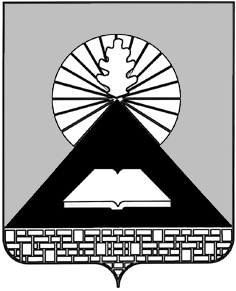 Российская ФедерацияРостовская областьПредседатель городской думы – глава города новошахтинскаПОСТАНОВЛЕНИЕ    28 июля 2021 года		       					                №   15 Об утверждении Устава Городского казачьего общества «Новошахтинское» окружного казачьего общества Черкасский округ войскового казачьего общества «Всевеликое войско Донское»В соответствии с Указом Президента Российской Федерации                                      от 15.06.1992 № 632 «О мерах по реализации Закона Российской Федерации «О реабилитации репрессированных народов» в отношении казачества», приказ Федерального агентства по делам национальностей и казачества (ФАДН России) от 06.04.2020 N 45 «Об утверждении Типового положения о согласовании и утверждении уставов казачьих обществ», Уставом муниципального образования «Город Новошахтинск», постановлением Председателя городской Думы – главы города Новошахтинска от 07.12.2020 № 14 «Об утверждении Порядка принятия Председателем городской Думы – главой города Новошахтинска решений о согласовании и утверждении уставов казачьих обществ» ПОСТАНОВЛЯЮ:  1. Утвердить Устав Городского казачьего общества «Новошахтинское» окружного казачьего общества Черкасский округ войскового казачьего общества «Всевеликое войско Донское».2. Настоящее постановление вступает в силу после его официального опубликования.3. Контроль за выполнением настоящего постановления оставляю за собой.Председатель городской Думы –глава города Новошахтинска                                                      Ю.В. Ушанев